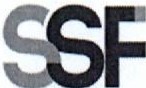 SUPERTENDENCIADELSISTEMA FINANCIEROFECHA: 16/12/2022Versión pública según Art. 30 LAIP.Por supresión de información confidencial. Art. 24 Lit. c. LAIPSSF 2022     ORDEN DE COMPRANo.	443PROVEEDOR: LINEA EJECUTIVA, S.A. DE C.V.NIT:	xxxxxxxxxxxxxxxxUNIDAD SOLICITANTE: DIRECCIÓN DE COMUNICACIONESADMINISTRADOR O.C.: MAYRA BERNALFAVOR SUMINISTRAR LO SIGUIENTE:851REQUERIMIENTO No. 452 -2022ANALISTA: EVELYN BARRIENTOSBIEN	SERVICIO XSON: DOS MIL DOSCIENTOS TREINTA Y UN US DÓLARES 75/100ORIGINALTOTAL:	2,231.75Paul Eduardo Rivas Romero Director de Administración y FinanzasCANTIDADCODIGODESCRIPCION	COSTOUNITARIOCOSTO TOTAL1410601GASTOS EN EVENTOS0.00000.00ADQUISICIÓN DE SERVICIO DE TRASPORTE EJECUTIVOPARA DELEGACIONES EXTRANJERAS QUE PARTICIPARÁNEN LA ASAMBLEA GENERAL DEL CONSEJOCENTROAMERICANO DE SUPERINTENDENTES DE BANCOS,SEGUROS Y OTRAS INSTITUCIONES FINANCIERAS, LOSDÍAS 17, 18, 19 Y 20DE DICIEMBRE 2022, SEGUN DETALLE SIGUIENTE.7410601GASTOS EN EVENTOS152.55001,067.85FECHA 17/12/2022, AL 19/12/2022, ruta de recorrido llegadas: Superintendencia del Sistema Financiero, Aeropuerto Internacional, Hotel Acantilados, Km41 1/2,carretera el litoral, La Libertad y Superintendencia del SistemaFinanciero, según ofertay términos de referencia.6410601GASTOS EN EVENTOS73.4500440.70FECHA 20/12/2022,y 21/12/2022, ruta de recorrido salidas:Traslado Acantilados al Aeropuerto Internacional, segúndetalle de oferta.1410601GASTOS EN EVENTOS361.6000361.60FECHA 19/12/2022, recorrido de salidas y llegadas: HotelAcantilados, Restaurante Setos.1410601GASTOS EN EVENTOS361.6000361.60FECHA 20/12/2022, recorrido de salidas y llegadas: HotelAcantilados, Café Zunzal.410601GASTOS EN EVENTOS0.00000.00FORMA DE PAGO:CRÉDITO 15 DÍAS.1410601GASTOS EN EVENTOS0.00000.00FECHAS DE ENTREGAS DEL SERVICIO: 17, 18, 19 Y 20 DEDICIEMBRE 2022.